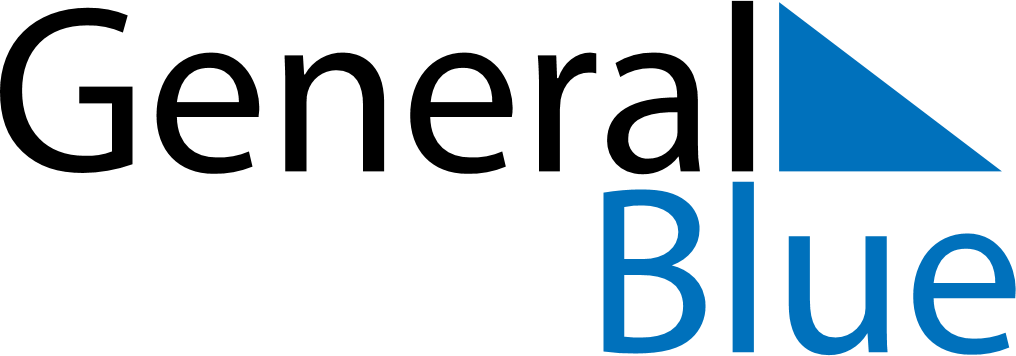 June 2026June 2026June 2026South KoreaSouth KoreaMONTUEWEDTHUFRISATSUN1234567Memorial Day89101112131415161718192021222324252627282930